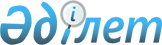 О районном бюджете Сарыкольского района на 2012-2014 годыРешение маслихата Сарыкольского района Костанайской области от 22 декабря 2011 года № 307. Зарегистрировано Управлением юстиции Сарыкольского района Костанайской области 30 декабря 2011 года № 9-17-129

      В соответствии со статьей 75 Бюджетного Кодекса Республики Казахстан от 4 декабря 2008 года, а также подпунктом 1) пункта 1 статьи 6 Закона Республики Казахстан "О местном государственном управлении и самоуправлении в Республике Казахстан" от 23 января 2001 года, Сарыкольский районный маслихат РЕШИЛ:



      1. Утвердить районный бюджет Сарыкольского района на 2012-2014 годы согласно приложениям 1, 2 и 3 соответственно, в том числе на 2012 год в следующих объемах:

      1) доходы – 1869467,0 тысяч тенге, в том числе по:

      налоговым поступлениям – 495076,0 тысяч тенге;

      неналоговым поступлениям – 3685,0 тысяч тенге;

      поступлениям от продажи основного капитала – 826,0 тысяч тенге;

      поступлениям трансфертов – 1369880,0 тысяч тенге;

      2) затраты – 1856898,3 тысяч тенге;

      3) чистое бюджетное кредитование – 11836,0 тысяч тенге, в том числе:

      бюджетные кредиты – 15149,0 тысяч тенге;

      погашение бюджетных кредитов – 3313,0 тысяч тенге;

      4) сальдо по операциям с финансовыми активами – 0,0 тысяч тенге;

      5) дефицит (профицит) бюджета – 732,7 тысяч тенге;

      6) финансирование дефицита (использование профицита) бюджета – -732,7 тысяч тенге.

      Сноска. Пункт 1 в редакции решения маслихата Сарыкольского района Костанайской области от 05.12.2012 № 50 (вводится в действие с 01.01.2012).



      2. Учесть в районном бюджете на 2012 год объем субвенций, передаваемых из областного бюджета в сумме 1051560 тысячи тенге в бюджет района.



      3. Учесть, что в районном бюджете на 2012 год не предусмотрены объемы бюджетных изъятий из бюджета района в областной бюджет.



      4. Учесть, что в районном бюджете на 2012 год предусмотрен резерв местного исполнительного органа в сумме 906,9 тысяч тенге.

      Сноска. Пункт 4 в редакции решения маслихата Сарыкольского района Костанайской области от 02.08.2012 № 35 (вводится в действие с 01.01.2012).



      5. Утвердить перечень бюджетных программ, не подлежащих секвестированию в процессе исполнения районного бюджета на 2012 год согласно приложению 4.



      6. Утвердить перечень бюджетных программ поселка, аула (села), аульного (сельского) округа на 2012 год согласно приложению 5.



      6-1. Учесть, что в районном бюджете на 2012 год предусмотрено поступление целевых трансфертов из областного бюджета в следующих размерах:

      на компенсацию потерь доходов в сумме 75000,0 тысяч тенге;

      на разработку проектно-сметной документации с положительным заключением экспертизы по объекту "Строительство школы с государственным языком обучения на 300 мест в поселке Сарыколь Сарыкольского района" в сумме 12000 тысяч тенге.

       Сноска. Решение дополнено пунктом 6-1 в соответствии с решением маслихата Сарыкольского района Костанайской области от 13.02.2012 № 14 (вводится в действие с 01.01.2012); в редакции решения маслихата Сарыкольского района Костанайской области от 02.08.2012 № 35 (вводится в действие с 01.01.2012).



      7. Настоящее решение вводится в действие с 1 января 2012 года.       Председатель

      очередной сессии                           В. Лавринец      Секретарь

      районного маслихата                        В. Айгулаков      СОГЛАСОВАНО:      Начальник

      государственного

      учреждения "Отдел

      финансов акимата

      Сарыкольского района"

      _________ Т. Лысяк      Начальник

      государственного

      учреждения "Отдел

      экономики и бюджетного

      планирования акимата

      Сарыкольского района"

      ________ И. Насыров

Приложение 1         

к решению маслихата      

от 22 декабря 2011 года № 307 Приложение          

к решению маслихата      

от 5 декабря 2012 года № 50   Бюджет Сарыкольского района на 2012 год      Сноска. Приложение 1 в редакции решения маслихата Сарыкольского района Костанайской области от 05.12.2012 № 50 (вводится в действие с 01.01.2012).

Приложение 2          

к решению маслихата       

от 22 декабря 2011 года № 307  Приложение 2         

к решению маслихата     

от 11 апреля 2012 года № 20   Бюджет Сарыкольского района

на 2013 год      Сноска. Приложение 2 в редакции решения маслихата Сарыкольского района Костанайской области от 11.04.2012 № 20 (вводится в действие с 01.01.2012).

Приложение 3           

к решению маслихата        

от 22 декабря 2011 года № 307  Приложение 3           

к решению маслихата       

от 11 апреля 2012 года № 20   Бюджет Сарыкольского района

на 2014 год      Сноска. Приложение 3 в редакции решения маслихата Сарыкольского района Костанайской области от 11.04.2012 № 20 (вводится в действие с 01.01.2012).

Приложение 4      

к решению маслихата   

от 22 декабря 2011 года  

№ 307           Перечень бюджетных программ, не подлежащих секвестру в процессе

исполнения районного бюджета на 2012 год

Приложение 5       

к решению маслихата    

от 22 декабря 2011 года  

№ 307           Бюджетные программы поселка, аула (села), аульного

(сельского) округа на 2012 год
					© 2012. РГП на ПХВ «Институт законодательства и правовой информации Республики Казахстан» Министерства юстиции Республики Казахстан
				КатегорияКатегорияКатегорияКатегорияСумма,

тысяч

тенгеКлассКлассКлассСумма,

тысяч

тенгеПодклассПодклассСумма,

тысяч

тенгеНаименованиеСумма,

тысяч

тенгеIДоходы1869467,01000Налоговые поступления495076,01010Подоходный налог275793,01012Индивидуальный подоходный налог275793,01030Социальный налог128928,01031Социальный налог128928,01040Hалоги на собственность83029,01041Hалоги на имущество45372,01043Земельный налог3909,01044Hалог на транспортные средства27428,01045Единый земельный налог6320,01050Внутренние налоги на товары, работы и

услуги5411,01052Акцизы2850,01054Сборы за ведение предпринимательской и

профессиональной деятельности2461,01055Налог на игорный бизнес100,01080Обязательные платежи, взимаемые за

совершение юридически значимых

действий и (или) выдачу документов

уполномоченными на то государственными

органами или должностными лицами1915,01081Государственная пошлина1915,02000Неналоговые поступления3685,02010Доходы от государственной

собственности1301,02011Поступления части чистого дохода

государственных предприятий816,02015Доходы от аренды имущества,

находящегося в государственной

собственности485,02020Поступления от реализации товаров

(работ, услуг) государственными

учреждениями, финансируемыми из

государственного бюджета2,02021Поступления от реализации товаров

(работ, услуг) государственными

учреждениями, финансируемыми из

государственного бюджета2,02060Прочие неналоговые поступления2382,02061Прочие неналоговые поступления2382,03000Поступления от продажи основного

капитала826,03030Продажа земли и нематериальных активов826,03031Продажа земли724,03032Продажа нематериальных активов102,04000Поступления трансфертов1369880,04020Трансферты из вышестоящих органов

государственного управления1369880,04022Трансферты из областного бюджета1369880,0Функциональная группаФункциональная группаФункциональная группаФункциональная группаФункциональная группаСумма,

тысяч

тенгеФункциональная подгруппаФункциональная подгруппаФункциональная подгруппаФункциональная подгруппаСумма,

тысяч

тенгеАдминистратор бюджетных программАдминистратор бюджетных программАдминистратор бюджетных программСумма,

тысяч

тенгеПрограммаПрограммаСумма,

тысяч

тенгеНаименованиеСумма,

тысяч

тенгеIIЗатраты1856898,301Государственные услуги общего

характера190029,01Представительные, исполнительные и

другие органы, выполняющие общие

функции государственного

управления165426,0112Аппарат маслихата района (города

областного значения)13576,0001Услуги по обеспечению деятельности

маслихата района (города

областного значения)13517,0003Капитальные расходы

государственного органа59,0122Аппарат акима района (города

областного значения)53262,0001Услуги по обеспечению деятельности

акима района (города областного

значения)50539,0003Капитальные расходы

государственного органа2626,0009Капитальные расходы

подведомственных государственных

учреждений и организаций97,0123Аппарат акима района в городе,

города районного значения,

поселка, аула (села), аульного

(сельского) округа98588,0001Услуги по обеспечению деятельности

акима района в городе, города

районного значения, поселка, аула

(села), аульного (сельского)

округа98449,0022Капитальные расходы

государственного органа139,02Финансовая деятельность15825,0452Отдел финансов района (города

областного значения)15825,0001Услуги по реализации

государственной политики в области

исполнения бюджета района (города

областного значения) и управления

коммунальной собственностью района

(города областного значения)12944,0003Проведение оценки имущества в

целях налогообложения300,0004Организация работы по выдаче

разовых талонов и обеспечение

полноты сбора сумм от реализации

разовых талонов70,0010Приватизация, управление

коммунальным имуществом,

постприватизационная деятельность

и регулирование споров, связанных

с этим282,0011Учет, хранение, оценка и

реализация имущества, поступившего

в коммунальную собственность0,0018Капитальные расходы

государственного органа2229,05Планирование и статистическая

деятельность8778,0453Отдел экономики и бюджетного

планирования района (города

областного значения)8778,0001Услуги по реализации

государственной политики в области

формирования и развития

экономической политики, системы

государственного планирования и

управления района (города

областного значения)8719,0004Капитальные расходы

государственного органа59,002Оборона3165,01Военные нужды3165,0122Аппарат акима района (города

областного значения)3165,0005Мероприятия в рамках исполнения

всеобщей воинской обязанности3165,004Образование1226369,61Дошкольное воспитание и обучение122812,0123Аппарат акима района в городе,

города районного значения,

поселка, аула (села), аульного

(сельского) округа120620,0004Поддержка организаций дошкольного

воспитания и обучения63636,0025Увеличение размера доплаты за

квалификационную категорию

воспитателям детских садов,

мини-центров, школ-интернатов:

общего типа, специальных

(коррекционных),

специализированных для одаренных

детей, организаций образования для

детей-сирот и детей, оставшихся

без попечения родителей, центров

адаптации несовершеннолетних за

счет трансфертов из

республиканского бюджета596,0041Реализация государственного

образовательного заказа в

дошкольных организациях

образования56388,0464Отдел образования района (города

областного значения)2192,0021Увеличение размера доплаты за

квалификационную категорию

воспитателям детских садов,

мини-центров, школ-интернатов:

общего типа, специальных

(коррекционных),

специализированных для одаренных

детей, организаций образования для

детей-сирот и детей, оставшихся

без попечения родителей, центров

адаптации несовершеннолетних за

счет трансфертов из

республиканского бюджета2192,02Начальное, основное среднее и

общее среднее образование1052379,0123Аппарат акима района в городе,

города районного значения,

поселка, аула (села), аульного

(сельского) округа1068,0005Организация бесплатного подвоза

учащихся до школы и обратно в

аульной (сельской) местности1068,0464Отдел образования района (города

областного значения)1051311,0003Общеобразовательное обучение1013991,0006Дополнительное образование для

детей24027,0063Повышение оплаты труда учителям,

прошедшим повышение квалификации

по учебным программам АОО

"Назарбаев Интеллектуальные школы"

за счет трансфертов из

республиканского бюджета684,0064Увеличение размера доплаты за

квалификационную категорию

учителям организаций начального,

основного среднего, общего

среднего образования: школы,

школы-интернаты: (общего типа,

специальных (коррекционных),

специализированных для одаренных

детей; организаций для детей-сирот

и детей, оставшихся без попечения

родителей) за счет трансфертов из

республиканского бюджета12609,09Прочие услуги в области

образования51178,6464Отдел образования района (города

областного значения)39178,6001Услуги по реализации

государственной политики на

местном уровне в области

образования6319,0005Приобретение и доставка учебников,

учебно-методических комплексов для

государственных учреждений

образования района (города

областного значения)5993,0015Ежемесячные выплаты денежных

средств опекунам (попечителям) на

содержание ребенка-сироты

(детей-сирот), и ребенка (детей),

оставшегося без попечения

родителей за счет трансфертов из

республиканского бюджета13198,0020Обеспечение оборудованием,

программным обеспечением

детей-инвалидов, обучающихся на

дому за счет трансфертов из

республиканского бюджета610,0067Капитальные расходы

подведомственных государственных

учреждений и организаций13058,6466Отдел архитектуры,

градостроительства и строительства

района (города областного

значения)12000,0037Строительство и реконструкция

объектов образования12000,006Социальная помощь и социальное

обеспечение103577,02Социальная помощь82536,0451Отдел занятости и социальных

программ района (города областного

значения)82536,0002Программа занятости19971,0005Государственная адресная

социальная помощь8500,0007Социальная помощь отдельным

категориям нуждающихся граждан по

решениям местных представительных

органов10871,0010Материальное обеспечение

детей-инвалидов, воспитывающихся и

обучающихся на дому400,0014Оказание социальной помощи

нуждающимся гражданам на дому9420,0016Государственные пособия на детей

до 18 лет22718,0017Обеспечение нуждающихся инвалидов

обязательными гигиеническими

средствами и предоставление услуг

специалистами жестового языка,

индивидуальными помощниками в

соответствии с индивидуальной

программой реабилитации инвалида1100,0023Обеспечение деятельности центров

занятости населения9556,09Прочие услуги в области социальной

помощи и социального обеспечения21041,0451Отдел занятости и социальных

программ района (города областного

значения)21041,0001Услуги по реализации

государственной политики на

местном уровне в области

обеспечения занятости социальных

программ для населения20434,0011Оплата услуг по зачислению,

выплате и доставке пособий и

других социальных выплат548,0021Капитальные расходы

государственного органа59,007Жилищно-коммунальное хозяйство126379,01Жилищное хозяйство94567,0458Отдел жилищно-коммунального

хозяйства, пассажирского

транспорта и автомобильных дорог

района (города областного

значения)3540,0004Обеспечение жильем отдельных

категорий граждан3540,0466Отдел архитектуры,

градостроительства и строительства

района (города областного

значения)91027,0003Проектирование, строительство и

(или) приобретение жилья

государственного коммунального

жилищного фонда59566,0004Проектирование, развитие,

обустройство и (или) приобретение

инженерно-коммуникационной

инфраструктуры31461,02Коммунальное хозяйство11663,0458Отдел жилищно-коммунального

хозяйства, пассажирского

транспорта и автомобильных дорог

района (города областного

значения)11663,0012Функционирование системы

водоснабжения и водоотведения11663,03Благоустройство населенных пунктов20149,0123Аппарат акима района в городе,

города районного значения,

поселка, аула(села),

аульного(сельского) округа20149,0008Освещение улиц населенных пунктов8337,0009Обеспечение санитарии населенных

пунктов3500,0010Содержание мест захоронений и

погребение безродных100,0011Благоустройство и озеленение

населенных пунктов8212,008Культура, спорт, туризм и

информационное пространство103861,01Деятельность в области культуры30186,0455Отдел культуры и развития языков

района (города областного

значения)30186,0003Поддержка культурно-досуговой

работы30186,02Спорт6199,0465Отдел физической культуры и спорта

района (города областного

значения)6199,0005Развитие массового спорта и

национальных видов спорта2155,0006Проведение спортивных соревнований

на районном (города областного

значения) уровне975,0007Подготовка и участие членов

сборных команд района (города

областного значения) по различным

видам спорта на областных

спортивных соревнованиях3069,03Информационное пространство52402,0455Отдел культуры и развития языков

района (города областного

значения)50302,0006Функционирование районных

(городских) библиотек43874,0007Развитие государственного языка и

других языков народа Казахстана6428,0456Отдел внутренней политики района

(города областного значения)2100,0002Услуги по проведению

государственной информационной

политики через газеты и журналы1600,0005Услуги по проведению

государственной информационной

политики через телерадиовещание500,09Прочие услуги по организации

культуры, спорта, туризма и

информационного пространства15074,0455Отдел культуры и развития языков

района (города областного

значения)5924,0001Услуги по реализации

государственной политики на

местном уровне в области развития

языков и культуры5806,0010Капитальные расходы

государственного органа59,0032Капитальные расходы

подведомственных государственных

учреждений и организаций59,0456Отдел внутренней политики района

(города областного значения)4859,0001Услуги по реализации

государственной политики на

местном уровне в области

информации, укрепления

государственности и формирования

социального оптимизма граждан4400,0003Реализация мероприятий в сфере

молодежной политики400,0006Капитальные расходы

государственного органа59,0465Отдел физической культуры и спорта

района (города областного

значения)4291,0001Услуги по реализации

государственной политики на

местном уровне в сфере физической

культуры и спорта4232,0004Капитальные расходы

государственного органа59,010Сельское, водное, лесное, рыбное

хозяйство, особо охраняемые

природные территории, охрана

окружающей среды и животного мира,

земельные отношения39792,01Сельское хозяйство21052,0462Отдел сельского хозяйства района

(города областного значения)16308,0001Услуги по реализации

государственной политики на

местном уровне в сфере сельского

хозяйства11480,0006Капитальные расходы

государственного органа59,0099Реализация мер по оказанию

социальной поддержки специалистов4769,0473Отдел ветеринарии района (города

областного значения)4744,0001Услуги по реализации

государственной политики на

местном уровне в сфере

ветеринарии3177,0003Капитальные расходы

государственного органа59,0007Организация отлова и уничтожения

бродячих собак и кошек940,0010Проведение мероприятий по

идентификации сельскохозяйственных

животных568,06Земельные отношения6818,0463Отдел земельных отношений района

(города областного значения)6818,0001Услуги по реализации

государственной политики в области

регулирования земельных отношений

на территории района (города

областного значения)4629,0007Капитальные расходы

государственного органа2189,09Прочие услуги в области сельского,

водного, лесного, рыбного

хозяйства, охраны окружающей среды

и земельных отношений11922,0473Отдел сельского хозяйства и

ветеринарии района (города

областного значения)11922,0011Проведение противоэпизоотических

мероприятий11922,011Промышленность, архитектурная,

градостроительная и строительная

деятельность8258,02Архитектурная, градостроительная и

строительная деятельность8258,0466Отдел архитектуры,

градостроительства и строительства

района (города областного

значения)8258,0001Услуги по реализации

государственной политики в области

строительства, улучшения

архитектурного облика городов,

районов и населенных пунктов

области и обеспечению

рационального и эффективного

градостроительного освоения

территории района (города

областного значения)8199,0015Капитальные расходы

государственного органа59,012Транспорт и коммуникации7919,01Автомобильный транспорт7919,0123Аппарат акима района в городе,

города районного значения,

поселка, аула (села), аульного

(сельского) округа4469,0013Обеспечение функционирования

автомобильных дорог в городах

районного значения, поселках,

аулах (селах), аульных (сельских)

округах4469,0458Отдел жилищно-коммунального

хозяйства, пассажирского

транспорта и автомобильных дорог

района (города областного

значения)3450,0023Обеспечение функционирования

автомобильных дорог3450,013Прочие25062,93Поддержка предпринимательской

деятельности и защита конкуренции6447,0469Отдел предпринимательства района

(города областного значения)6447,0001Услуги по реализации

государственной политики на

местном уровне в области развития

предпринимательства и

промышленности4258,0004Капитальные расходы

государственного органа2189,09Прочие18615,9123Аппарат акима района в городе,

города районного значения,

поселка, аула (села), аульного

(сельского) округа3139,0040Реализация мер по содействию

экономическому развитию регионов в

рамках Программы "Развитие

регионов" за счет целевых

трансфертов из республиканского

бюджета3139,0452Отдел финансов района (города

областного значения)906,9012Резерв местного исполнительного

органа района (города областного

значения)906,9458Отдел жилищно-коммунального

хозяйства, пассажирского

транспорта и автомобильных дорог

района (города областного

значения)14570,0001Услуги по реализации

государственной политики на

местном уровне в области

жилищно-коммунального хозяйства,

пассажирского транспорта и

автомобильных дорог7911,0013Капитальные расходы

государственного органа59,0067Капитальные расходы

подведомственных государственных

учреждений и организаций6600,014Обслуживание долга4,01Обслуживание долга4,0452Отдел финансов района (города

областного значения)4,0013Обслуживание долга местных

исполнительных органов по выплате

вознаграждений и иных платежей по

займам из областного бюджета4,015Трансферты22481,81Трансферты22481,8452Отдел финансов района (города

областного значения)22481,8006Возврат неиспользованных

(недоиспользованных) целевых

трансфертов20332,8024Целевые текущие трансферты в

вышестоящие бюджеты в связи с

передачей функций государственных

органов из нижестоящего уровня

государственного управления в

вышестоящий2149,0IIIЧистое бюджетное кредитование11836,0Бюджетные кредиты15149,010Сельское, водное, лесное, рыбное

хозяйство, особо охраняемые

природные территории, охрана

окружающей среды и животного мира,

земельные отношения15149,01Сельское хозяйство15149,0462Отдел сельского хозяйства района

(города областного значения)15149,0008Бюджетные кредиты для реализации

мер социальной поддержки

специалистов15149,05000Погашение бюджетных кредитов3313,05010Погашение бюджетных кредитов3313,05011Погашение бюджетных кредитов,

выданных из государственного

бюджета3313,0IVСальдо по операциям с финансовыми

активами0,0VДефицит (профицит) бюджета732,7VIФинансирование дефицита

(использование профицита) бюджета-732,77000Поступление займов0,07010Внутренние государственные займы0,07012Договоры займа0,016Погашение займов3313,01Погашение займов3313,0452Отдел финансов района (города

областного значения)3313,0008Погашение долга местного

исполнительного органа перед

вышестоящим бюджетом3313,08000Используемые остатки бюджетных

средств2580,38010Остатки бюджетных средств2580,38011Свободные остатки бюджетных

средств2580,3КатегорияКатегорияКатегорияКатегорияСумма,

тысяч

тенгеКлассКлассКлассСумма,

тысяч

тенгеПодклассПодклассСумма,

тысяч

тенгеНаименованиеСумма,

тысяч

тенгеIДоходы1581747,01000Налоговые поступления371481,01010Подоходный налог172571,01012Индивидуальный подоходный налог172571,01030Социальный налог99837,01031Социальный налог99837,01040Hалоги на собственность85467,01041Hалоги на имущество47088,01043Земельный налог4596,01044Hалог на транспортные средства27463,01045Единый земельный налог6320,01050Внутренние налоги на товары, работы и

услуги11379,01052Акцизы2850,01053Поступления за использование природных и

других ресурсов3500,01054Сборы за ведение предпринимательской и

профессиональной деятельности4929,01055Налог на игорный бизнес100,01080Обязательные платежи, взимаемые за

совершение юридически значимых действий

и (или) выдачу документов

уполномоченными на то государственными

органами или должностными лицами2227,01081Государственная пошлина2227,02000Неналоговые поступления5093,02010Доходы от государственной собственности701,02011Поступления части чистого дохода

государственных предприятий316,02015Доходы от аренды имущества, находящегося

в государственной собственности385,02020Поступления от реализации товаров

(работ, услуг) государственными

учреждениями, финансируемыми из

государственного бюджета300,02021Поступления от реализации товаров

(работ, услуг) государственными

учреждениями, финансируемыми из

государственного бюджета300,02060Прочие неналоговые поступления4092,02061Прочие неналоговые поступления4092,03000Поступления от продажи основного

капитала126639,03030Продажа земли и нематериальных активов126639,03031Продажа земли10000,03032Продажа нематериальных активов116639,04000Поступления трансфертов1078534,04020Трансферты из вышестоящих органов

государственного управления1078534,04022Трансферты из областного бюджета1078534,0Функциональная группаФункциональная группаФункциональная группаФункциональная группаФункциональная группаСумма,

тысяч

тенгеФункциональная подгруппаФункциональная подгруппаФункциональная подгруппаФункциональная подгруппаСумма,

тысяч

тенгеАдминистратор бюджетных программАдминистратор бюджетных программАдминистратор бюджетных программСумма,

тысяч

тенгеПрограммаПрограммаСумма,

тысяч

тенгеНаименованиеСумма,

тысяч

тенгеIIЗатраты1581747,001Государственные услуги общего

характера180974,01Представительные, исполнительные и

другие органы, выполняющие общие

функции государственного управления161167,0112Аппарат маслихата района (города

областного значения)13567,0001Услуги по обеспечению деятельности

маслихата района (города областного

значения)13567,0122Аппарат акима района (города

областного значения)47888,0001Услуги по обеспечению деятельности

акима района (города областного

значения)47793,0003Капитальные расходы

государственного органа95,0123Аппарат акима района в городе,

города районного значения, поселка,

аула (села), аульного (сельского)

округа99712,0001Услуги по обеспечению деятельности

акима района в городе, города

районного значения, поселка, аула

(села), аульного (сельского) округа99712,02Финансовая деятельность12851,0452Отдел финансов района (города

областного значения)12851,0001Услуги по реализации

государственной политики в области

исполнения бюджета района (города

областного значения) и управления

коммунальной собственностью района

(города областного значения)12011,0003Проведение оценки имущества в целях

налогообложения300,0004Организация работы по выдаче

разовых талонов и обеспечение

полноты сбора сумм от реализации

разовых талонов90,0010Приватизация, управление

коммунальным имуществом,

постприватизационная деятельность

и регулирование споров, связанных

с этим300,0011Учет, хранение, оценка и реализация

имущества, поступившего в

коммунальную собственность150,05Планирование и статистическая

деятельность6956,0453Отдел экономики и бюджетного

планирования района (города

областного значения)6956,0001Услуги по реализации

государственной политики в области

формирования и развития

экономической политики, системы

государственного планирования и

управления района (города

областного значения)6956,002Оборона3293,01Военные нужды3293,0122Аппарат акима района (города

областного значения)3293,0005Мероприятия в рамках исполнения

всеобщей воинской обязанности3293,004Образование1123618,01Дошкольное воспитание и обучение71497,0123Аппарат акима района в городе,

города районного значения, поселка,

аула (села), аульного (сельского)

округа71497,0004Поддержка организаций дошкольного

воспитания и обучения71497,02Начальное, основное среднее и общее

среднее образование1038835,0123Аппарат акима района в городе,

города районного значения, поселка,

аула (села), аульного (сельского)

округа1165,0005Организация бесплатного подвоза

учащихся до школы и обратно в

аульной (сельской) местности1165,0464Отдел образования района (города

областного значения)1037670,0003Общеобразовательное обучение1013490,0006Дополнительное образование для

детей24180,09Прочие услуги в области образования13286,0464Отдел образования района (города

областного значения)13286,0001Услуги по реализации

государственной политики на местном

уровне в области образования7253,0005Приобретение и доставка учебников,

учебно-методических комплексов для

государственных учреждений

образования района (города

областного значения)6033,006Социальная помощь и социальное

обеспечение84509,02Социальная помощь64183,0451Отдел занятости и социальных

программ района (города областного

значения)64183,0002Программа занятости11711,0005Государственная адресная социальная

помощь8500,0007Социальная помощь отдельным

категориям нуждающихся граждан по

решениям местных представительных

органов9957,0010Материальное обеспечение

детей-инвалидов, воспитывающихся и

обучающихся на дому400,0014Оказание социальной помощи

нуждающимся гражданам на дому9515,0016Государственные пособия на детей до

18 лет23000,0017Обеспечение нуждающихся инвалидов

обязательными гигиеническими

средствами и предоставление услуг

специалистами жестового языка,

индивидуальными помощниками в

соответствии с индивидуальной

программой реабилитации инвалида1100,09Прочие услуги в области социальной

помощи и социального обеспечения20326,0451Отдел занятости и социальных

программ района (города областного

значения)20326,0001Услуги по реализации

государственной политики на местном

уровне в области обеспечения

занятости социальных программ для

населения19703,0011Оплата услуг по зачислению, выплате

и доставке пособий и других

социальных выплат548,0021Капитальные расходы

государственного органа75,007Жилищно-коммунальное хозяйство37761,02Коммунальное хозяйство33665,0458Отдел жилищно-коммунального

хозяйства, пассажирского транспорта

и автомобильных дорог района

(города областного значения)12015,0012Функционирование системы

водоснабжения и водоотведения12015,0466Отдел архитектуры,

градостроительства и строительства

района (города областного значения)21650,0006Развитие системы водоснабжения и

водоотведения21650,03Благоустройство населенных пунктов4096,0123Аппарат акима района в городе,

города районного значения, поселка,

аула(села), аульного(сельского)

округа4096,0008Освещение улиц населенных пунктов4096,008Культура, спорт, туризм и

информационное пространство101737,01Деятельность в области культуры30646,0455Отдел культуры и развития языков

района (города областного значения)30646,0003Поддержка культурно-досуговой

работы30646,02Спорт6027,0465Отдел физической культуры и спорта

района (города областного значения)6027,0005Развитие массового спорта и

национальных видов спорта2033,0006Проведение спортивных соревнований

на районном (города областного

значения) уровне904,0007Подготовка и участие членов сборных

команд района (города областного

значения) по различным видам спорта

на областных спортивных

соревнованиях3090,03Информационное пространство50117,0455Отдел культуры и развития языков

района (города областного значения)48517,0006Функционирование районных

(городских) библиотек42389,0007Развитие государственного языка и

других языков народа Казахстана6128,0456Отдел внутренней политики района

(города областного значения)1600,0002Услуги по проведению

государственной информационной

политики через газеты и журналы1600,09Прочие услуги по организации

культуры, спорта, туризма и

информационного пространства14947,0455Отдел культуры и развития языков

района (города областного значения)5974,0001Услуги по реализации

государственной политики на местном

уровне в области развития языков и

культуры5974,0456Отдел внутренней политики района

(города областного значения)4905,0001Услуги по реализации

государственной политики на местном

уровне в области информации,

укрепления государственности и

формирования социального оптимизма

граждан4505,0003Реализация мероприятий в сфере

молодежной политики400,0465Отдел физической культуры и спорта

района (города областного значения)4068,0001Услуги по реализации

государственной политики на местном

уровне в сфере физической культуры

и спорта4068,010Сельское, водное, лесное, рыбное

хозяйство, особо охраняемые

природные территории, охрана

окружающей среды и животного мира,

земельные отношения20760,01Сельское хозяйство16825,0474Отдел сельского хозяйства и

ветеринарии района (города

областного значения)16825,0001Услуги по реализации

государственной политики на местном

уровне в сфере сельского хозяйства

и ветеринарии16825,06Земельные отношения3935,0463Отдел земельных отношений района

(города областного значения)3935,0001Услуги по реализации

государственной политики в области

регулирования земельных отношений

на территории района (города

областного значения)3935,011Промышленность, архитектурная,

градостроительная и строительная

деятельность9633,02Архитектурная, градостроительная и

строительная деятельность9633,0466Отдел архитектуры,

градостроительства и строительства

района (города областного значения)9633,0001Услуги по реализации

государственной политики в области

строительства, улучшения

архитектурного облика городов,

районов и населенных пунктов

области и обеспечению рационального

и эффективного градостроительного

освоения территории района (города

областного значения)9633,013Прочие17313,03Поддержка предпринимательской

деятельности и защита конкуренции3983,0469Отдел предпринимательства района

(города областного значения)3983,0001Услуги по реализации

государственной политики на местном

уровне в области развития

предпринимательства и

промышленности3983,09Прочие13330,0452Отдел финансов района (города

областного значения)6316,0012Резерв местного исполнительного

органа района (города областного

значения)1000,0014Формирование или увеличение

уставного капитала юридических лиц5316,0458Отдел жилищно-коммунального

хозяйства, пассажирского транспорта

и автомобильных дорог района

(города областного значения)7014,0001Услуги по реализации

государственной политики на местном

уровне в области

жилищно-коммунального хозяйства,

пассажирского транспорта и

автомобильных дорог7014,015Трансферты2149,01Трансферты2149,0452Отдел финансов района (города

областного значения)2149,0024Целевые текущие трансферты в

вышестоящие бюджеты в связи с

передачей функций государственных

органов из нижестоящего уровня

государственного управления в

вышестоящий2149,0IIIЧистое бюджетное кредитование-2970,0Бюджетные кредиты0,010Сельское, водное, лесное, рыбное

хозяйство, особо охраняемые

природные территории, охрана

окружающей среды и животного мира,

земельные отношения0,01Сельское хозяйство0,0474Отдел сельского хозяйства и

ветеринарии района (города

областного значения)0,0009Бюджетные кредиты для реализации

мер социальной поддержки

специалистовКатегорияКатегорияКатегорияКатегорияСумма,

тысяч

тенгеКлассКлассКлассСумма,

тысяч

тенгеПодклассПодклассСумма,

тысяч

тенгеНаименованиеСумма,

тысяч

тенге5000Погашение бюджетных кредитов2970,05010Погашение бюджетных кредитов2970,05011Погашение бюджетных кредитов, выданных

из государственного бюджета2970,0IVСальдо по операциям с финансовыми

активами0,0VДефицит (профицит) бюджета2970,0VIФинансирование дефицита (использование

профицита) бюджета-2970,07000Поступление займов0,07010Внутренние государственные займы0,07012Договоры займаФункциональная группаФункциональная группаФункциональная группаФункциональная группаФункциональная группаСумма,

тысяч

тенгеФункциональная подгруппаФункциональная подгруппаФункциональная подгруппаФункциональная подгруппаСумма,

тысяч

тенгеАдминистратор бюджетных программАдминистратор бюджетных программАдминистратор бюджетных программСумма,

тысяч

тенгеПрограммаПрограммаСумма,

тысяч

тенгеНаименованиеСумма,

тысяч

тенге16Погашение займов2970,01Погашение займов2970,0452Отдел финансов района (города

областного значения)2970,0008Погашение долга местного

исполнительного органа перед

вышестоящим бюджетом2970,0КатегорияКатегорияКатегорияКатегорияСумма,

тысяч

тенгеКлассКлассКлассСумма,

тысяч

тенгеПодклассПодклассСумма,

тысяч

тенгеНаименованиеСумма,

тысяч

тенгеIДоходы2040360,01000Налоговые поступления371481,01010Подоходный налог172571,01012Индивидуальный подоходный налог172571,01030Социальный налог99837,01031Социальный налог99837,01040Hалоги на собственность85467,01041Hалоги на имущество47088,01043Земельный налог4596,01044Hалог на транспортные средства27463,01045Единый земельный налог6320,01050Внутренние налоги на товары, работы и

услуги11379,01052Акцизы2850,01053Поступления за использование природных и

других ресурсов3500,01054Сборы за ведение предпринимательской и

профессиональной деятельности4929,01055Налог на игорный бизнес100,01080Обязательные платежи, взимаемые за

совершение юридически значимых действий

и (или) выдачу документов

уполномоченными на то государственными

органами или должностными лицами2227,01081Государственная пошлина2227,02000Неналоговые поступления5093,02010Доходы от государственной собственности701,02011Поступления части чистого дохода

государственных предприятий316,02015Доходы от аренды имущества, находящегося

в государственной собственности385,02020Поступления от реализации товаров

(работ, услуг) государственными

учреждениями, финансируемыми из

государственного бюджета300,02021Поступления от реализации товаров

(работ, услуг) государственными

учреждениями, финансируемыми из

государственного бюджета300,02060Прочие неналоговые поступления4092,02061Прочие неналоговые поступления4092,03000Поступления от продажи основного

капитала126639,03030Продажа земли и нематериальных активов126639,03031Продажа земли10000,03032Продажа нематериальных активов116639,04000Поступления трансфертов1537147,04020Трансферты из вышестоящих органов

государственного управления1537147,04022Трансферты из областного бюджета1537147,0Функциональная группаФункциональная группаФункциональная группаФункциональная группаФункциональная группаСумма,

тысяч

тенгеФункциональная подгруппаФункциональная подгруппаФункциональная подгруппаФункциональная подгруппаСумма,

тысяч

тенгеАдминистратор бюджетных программАдминистратор бюджетных программАдминистратор бюджетных программСумма,

тысяч

тенгеПрограммаПрограммаСумма,

тысяч

тенгеНаименованиеСумма,

тысяч

тенгеIIЗатраты2040360,001Государственные услуги общего

характера180974,01Представительные, исполнительные и

другие органы, выполняющие общие

функции государственного

управления161167,0112Аппарат маслихата района (города

областного значения)13567,0001Услуги по обеспечению деятельности

маслихата района (города

областного значения)13567,0122Аппарат акима района (города

областного значения)47888,0001Услуги по обеспечению деятельности

акима района (города областного

значения)47793,0003Капитальные расходы

государственного органа95,0123Аппарат акима района в городе,

города районного значения,

поселка, аула (села), аульного

(сельского) округа99712,0001Услуги по обеспечению деятельности

акима района в городе, города

районного значения, поселка, аула

(села), аульного (сельского)

округа99712,02Финансовая деятельность12851,0452Отдел финансов района (города

областного значения)12851,0001Услуги по реализации

государственной политики в области

исполнения бюджета района (города

областного значения) и управления

коммунальной собственностью района

(города областного значения)12011,0003Проведение оценки имущества в

целях налогообложения300,0004Организация работы по выдаче

разовых талонов и обеспечение

полноты сбора сумм от реализации

разовых талонов90,0010Приватизация, управление

коммунальным имуществом,

постприватизационная деятельность

и регулирование споров, связанных

с этим300,0011Учет, хранение, оценка и

реализация имущества, поступившего

в коммунальную собственность150,05Планирование и статистическая

деятельность6956,0453Отдел экономики и бюджетного

планирования района (города

областного значения)6956,0001Услуги по реализации

государственной политики в области

формирования и развития

экономической политики, системы

государственного планирования и

управления района (города

областного значения)6956,002Оборона3293,01Военные нужды3293,0122Аппарат акима района (города

областного значения)3293,0005Мероприятия в рамках исполнения

всеобщей воинской обязанности3293,004Образование1242626,01Дошкольное воспитание и обучение101011,0123Аппарат акима района в городе,

города районного значения,

поселка, аула (села), аульного

(сельского) округа101011,0004Поддержка организаций дошкольного

воспитания и обучения101011,02Начальное, основное среднее и

общее среднее образование1039180,0123Аппарат акима района в городе,

города районного значения,

поселка, аула (села), аульного

(сельского) округа1165,0005Организация бесплатного подвоза

учащихся до школы и обратно в

аульной (сельской) местности1165,0464Отдел образования района (города

областного значения)1038015,0003Общеобразовательное обучение1013835,0006Дополнительное образование для

детей24180,09Прочие услуги в области

образования102435,0464Отдел образования района (города

областного значения)13286,0001Услуги по реализации

государственной политики на

местном уровне в области

образования7253,0005Приобретение и доставка учебников,

учебно-методических комплексов для

государственных учреждений

образования района (города

областного значения)6033,0466Отдел архитектуры,

градостроительства и строительства

района (города областного

значения)89149,0037Строительство и реконструкция

объектов образования89149,006Социальная помощь и социальное

обеспечение84509,02Социальная помощь64183,0451Отдел занятости и социальных

программ района (города областного

значения)64183,0002Программа занятости11711,0005Государственная адресная

социальная помощь8500,0007Социальная помощь отдельным

категориям нуждающихся граждан по

решениям местных представительных

органов9957,0010Материальное обеспечение

детей-инвалидов, воспитывающихся

и обучающихся на дому400,0014Оказание социальной помощи

нуждающимся гражданам на дому9515,0016Государственные пособия на детей

до 18 лет23000,0017Обеспечение нуждающихся инвалидов

обязательными гигиеническими

средствами и предоставление услуг

специалистами жестового языка,

индивидуальными помощниками в

соответствии с индивидуальной

программой реабилитации инвалида1100,09Прочие услуги в области социальной

помощи и социального обеспечения20326,0451Отдел занятости и социальных

программ района (города областного

значения)20326,0001Услуги по реализации

государственной политики на

местном уровне в области

обеспечения занятости социальных

программ для населения19703,0011Оплата услуг по зачислению,

выплате и доставке пособий и

других социальных выплат548,0021Капитальные расходы

государственного органа75,007Жилищно-коммунальное хозяйство384831,02Коммунальное хозяйство380735,0458Отдел жилищно-коммунального

хозяйства, пассажирского

транспорта и автомобильных дорог

района (города областного

значения)12015,0012Функционирование системы

водоснабжения и водоотведения12015,0466Отдел архитектуры,

градостроительства и строительства

района (города областного

значения)368720,0006Развитие системы водоснабжения

и водоотведения368720,03Благоустройство населенных пунктов4096,0123Аппарат акима района в городе,

города районного значения,

поселка, аула(села),

аульного(сельского) округа4096,0008Освещение улиц населенных пунктов4096,008Культура, спорт, туризм и

информационное пространство101737,01Деятельность в области культуры30646,0455Отдел культуры и развития языков

района (города областного

значения)30646,0003Поддержка культурно-досуговой

работы30646,02Спорт6027,0465Отдел физической культуры и спорта

района (города областного

значения)6027,0005Развитие массового спорта и

национальных видов спорта2033,0006Проведение спортивных соревнований

на районном (города областного

значения) уровне904,0007Подготовка и участие членов

сборных команд района (города

областного значения) по различным

видам спорта на областных

спортивных соревнованиях3090,03Информационное пространство50117,0455Отдел культуры и развития языков

района (города областного

значения)48517,0006Функционирование районных

(городских) библиотек42389,0007Развитие государственного языка и

других языков народа Казахстана6128,0456Отдел внутренней политики района

(города областного значения)1600,0002Услуги по проведению

государственной информационной

политики через газеты и журналы1600,09Прочие услуги по организации

культуры, спорта, туризма и

информационного пространства14947,0455Отдел культуры и развития языков

района (города областного

значения)5974,0001Услуги по реализации

государственной политики на

местном уровне в области развития

языков и культуры5974,0456Отдел внутренней политики района

(города областного значения)4905,0001Услуги по реализации

государственной политики на

местном уровне в области

информации, укрепления

государственности и формирования

социального оптимизма граждан4505,0003Реализация мероприятий в сфере

молодежной политики400,0465Отдел физической культуры и спорта

района (города областного

значения)4068,0001Услуги по реализации

государственной политики на

местном уровне в сфере физической

культуры и спорта4068,010Сельское, водное, лесное, рыбное

хозяйство, особо охраняемые

природные территории, охрана

окружающей среды и животного мира,

земельные отношения20760,01Сельское хозяйство16825,0474Отдел сельского хозяйства и

ветеринарии района (города

областного значения)16825,0001Услуги по реализации

государственной политики на

местном уровне в сфере сельского

хозяйства и ветеринарии16825,06Земельные отношения3935,0463Отдел земельных отношений района

(города областного значения)3935,0001Услуги по реализации

государственной политики в области

регулирования земельных отношений

на территории района (города

областного значения)3935,011Промышленность, архитектурная,

градостроительная и строительная

деятельность9633,02Архитектурная, градостроительная

и строительная деятельность9633,0466Отдел архитектуры,

градостроительства и строительства

района (города областного

значения)9633,0001Услуги по реализации

государственной политики в области

строительства, улучшения

архитектурного облика городов,

районов и населенных пунктов

области и обеспечению

рационального и эффективного

градостроительного освоения

территории района (города

областного значения)9633,013Прочие11997,03Поддержка предпринимательской

деятельности и защита конкуренции3983,0469Отдел предпринимательства района

(города областного значения)3983,0001Услуги по реализации

государственной политики на

местном уровне в области развития

предпринимательства и

промышленности3983,09Прочие8014,0452Отдел финансов района (города

областного значения)1000,0012Резерв местного исполнительного

органа района (города областного

значения)1000,0458Отдел жилищно-коммунального

хозяйства, пассажирского

транспорта и автомобильных дорог

района (города областного

значения)7014,0001Услуги по реализации

государственной политики на

местном уровне в области

жилищно-коммунального хозяйства,

пассажирского транспорта и

автомобильных дорог7014,0IIIЧистое бюджетное кредитование-2970,0Бюджетные кредиты0,010Сельское, водное, лесное, рыбное

хозяйство, особо охраняемые

природные территории, охрана

окружающей среды и животного мира,

земельные отношения0,01Сельское хозяйство0,0474Отдел сельского хозяйства и

ветеринарии района (города

областного значения)0,0009Бюджетные кредиты для реализации

мер социальной поддержки

специалистовКатегорияКатегорияКатегорияКатегорияСумма,

тысяч

тенгеКлассКлассКлассСумма,

тысяч

тенгеПодклассПодклассСумма,

тысяч

тенгеНаименованиеСумма,

тысяч

тенге5000Погашение бюджетных кредитов2970,05010Погашение бюджетных кредитов2970,05011Погашение бюджетных кредитов, выданных

из государственного бюджета2970,0IVСальдо по операциям с финансовыми

активами0,0VДефицит (профицит) бюджета2970,0VIФинансирование дефицита (использование

профицита) бюджета-2970,07000Поступление займов0,07010Внутренние государственные займы0,07012Договоры займаФункциональная группаФункциональная группаФункциональная группаФункциональная группаФункциональная группаСумма,

тысяч

тенгеФункциональная подгруппаФункциональная подгруппаФункциональная подгруппаФункциональная подгруппаСумма,

тысяч

тенгеАдминистратор бюджетных программАдминистратор бюджетных программАдминистратор бюджетных программСумма,

тысяч

тенгеПрограммаПрограммаСумма,

тысяч

тенгеНаименованиеСумма,

тысяч

тенге16Погашение займов2970,01Погашение займов2970,0452Отдел финансов района (города

областного значения)2970,0008Погашение долга местного

исполнительного органа перед

вышестоящим бюджетом2970,0НаименованиеОбразованиеОбщеобразовательное обучениеПриобретение и доставка учебников, учебно-методических

комплексов для государственных учреждений образования

района (города областного значения)Социальная помощь и социальное обеспечениеПрограмма занятостиГосударственная адресная социальная помощьСоциальная помощь отдельным категориям нуждающихся

граждан по решениям местных представительных органов№

п/пИсполнительный

орган-

администратор

программ,

распределитель

лимитовкодБюджетная программа1Государственное

учреждение

"Аппарат акима

поселка Сарыколь

акимата

Сарыкольского

района"01-1-123-001Услуги по обеспечению

деятельности акима

района в городе,

города районного

значения, поселка,

аула (села), аульного

(сельского) округа1Государственное

учреждение

"Аппарат акима

поселка Сарыколь

акимата

Сарыкольского

района"04-1-123-004Поддержка организаций

дошкольного

воспитания и обучения1Государственное

учреждение

"Аппарат акима

поселка Сарыколь

акимата

Сарыкольского

района"04-1-123-025Увеличение размера

доплаты за

квалификационную

категорию учителям

школ и воспитателям

дошкольных

организаций

образования за счет

трансфертов из

республиканского бюджета1Государственное

учреждение

"Аппарат акима

поселка Сарыколь

акимата

Сарыкольского

района"07-3-123-008Освещение улиц

населенных пунктов1Государственное

учреждение

"Аппарат акима

поселка Сарыколь

акимата

Сарыкольского

района"12-1-123-013Обеспечение

функционирования

автомобильных дорог

в городах районного

значения, поселках,

аулах (селах),

аульных (сельских)

округах1Государственное

учреждение

"Аппарат акима

поселка Сарыколь

акимата

Сарыкольского

района"13-9-123-040Реализация

мероприятий для

решения вопросов

обустройства аульных

(сельских) округов

в реализацию мер по

содействию

экономическому

развитию регионов

в рамках Программы

"Развитие регионов"

за счет целевых

трансфертов из

республиканского

бюджета2Государственное

учреждение

"Аппарат акима

Чеховского

сельского округа

акимата

Сарыкольского

района"01-1-123-001Услуги по обеспечению

деятельности акима

района в городе,

города районного

значения, поселка,

аула (села), аульного

(сельского) округа2Государственное

учреждение

"Аппарат акима

Чеховского

сельского округа

акимата

Сарыкольского

района"07-3-123-008Освещение улиц

населенных пунктов2Государственное

учреждение

"Аппарат акима

Чеховского

сельского округа

акимата

Сарыкольского

района"12-1-123-013Обеспечение

функционирования

автомобильных дорог

в городах районного

значения, поселках,

аулах (селах),

аульных (сельских)

округах3Государственное

учреждение

"Аппарат акима

Сорочинского

сельского округа

акимата

Сарыкольского

района"01-1-123-001Услуги по обеспечению

деятельности акима

района в городе,

города районного

значения, поселка,

аула (села), аульного

(сельского) округа3Государственное

учреждение

"Аппарат акима

Сорочинского

сельского округа

акимата

Сарыкольского

района"07-3-123-008Освещение улиц

населенных пунктов4Государственное

учреждение

"Аппарат акима

Темирязевского

сельского округа

акимата

Сарыкольского

района"01-1-123-001Услуги по обеспечению

деятельности акима

района в городе,

города районного

значения, поселка,

аула (села), аульного

(сельского) округа4Государственное

учреждение

"Аппарат акима

Темирязевского

сельского округа

акимата

Сарыкольского

района"04-2-123-005Организация

бесплатного подвоза

учащихся до школы и

обратно в аульной

(сельской) местности4Государственное

учреждение

"Аппарат акима

Темирязевского

сельского округа

акимата

Сарыкольского

района"07-3-123-008Освещение улиц

населенных пунктов5Государственное

учреждение

"Аппарат акима

Тагильского

сельского округа

акимата

Сарыкольского

района"01-1-123-001Услуги по обеспечению

деятельности акима

района в городе,

города районного

значения, поселка,

аула (села), аульного

(сельского) округа5Государственное

учреждение

"Аппарат акима

Тагильского

сельского округа

акимата

Сарыкольского

района"07-3-123-008Освещение улиц

населенных пунктов5Государственное

учреждение

"Аппарат акима

Тагильского

сельского округа

акимата

Сарыкольского

района"12-1-123-013Обеспечение

функционирования

автомобильных дорог

в городах районного

значения, поселках,

аулах (селах),

аульных (сельских)

округах6Государственное

учреждение

"Аппарат акима

Севастопольского

сельского округа

акимата

Сарыкольского

района"01-1-123-001Услуги по обеспечению

деятельности акима

района в городе,

города районного

значения, поселка,

аула (села), аульного

(сельского) округа6Государственное

учреждение

"Аппарат акима

Севастопольского

сельского округа

акимата

Сарыкольского

района"07-3-123-008Освещение улиц

населенных пунктов7Государственное

учреждение "Аппарат акима

Маякского

сельского округа

акимата

Сарыкольского

района"01-1-123-001Услуги по обеспечению

деятельности акима

района в городе,

города районного

значения, поселка,

аула (села), аульного

(сельского) округа7Государственное

учреждение "Аппарат акима

Маякского

сельского округа

акимата

Сарыкольского

района"04-1-123-004Поддержка организаций

дошкольного

воспитания и обучения7Государственное

учреждение "Аппарат акима

Маякского

сельского округа

акимата

Сарыкольского

района"04-1-123-025Увеличение размера

доплаты за

квалификационную

категорию учителям

школ и воспитателям

дошкольных

организаций

образования за счет

трансфертов из

республиканского

бюджета7Государственное

учреждение "Аппарат акима

Маякского

сельского округа

акимата

Сарыкольского

района"07-3-123-008Освещение улиц

населенных пунктов7Государственное

учреждение "Аппарат акима

Маякского

сельского округа

акимата

Сарыкольского

района"12-1-123-013Обеспечение

функционирования

автомобильных дорог

в городах районного

значения, поселках,

аулах (селах),

аульных (сельских)

округах8Государственное

учреждение

"Аппарат акима

Лесного сельского

округа акимата

Сарыкольского

района"01-1-123-001Услуги по обеспечению

деятельности акима

района в городе,

города районного

значения, поселка,

аула (села), аульного

(сельского) округа8Государственное

учреждение

"Аппарат акима

Лесного сельского

округа акимата

Сарыкольского

района"07-3-123-008Освещение улиц

населенных пунктов9Государственное

учреждение

"Аппарат акима

Ленинградского

сельского округа

акимата

Сарыкольского

района"01-1-123-001Услуги по обеспечению

деятельности акима

района в городе,

города районного

значения, поселка,

аула (села), аульного

(сельского) округа9Государственное

учреждение

"Аппарат акима

Ленинградского

сельского округа

акимата

Сарыкольского

района"07-3-123-008Освещение улиц

населенных пунктов9Государственное

учреждение

"Аппарат акима

Ленинградского

сельского округа

акимата

Сарыкольского

района"12-1-123-013Обеспечение

функционирования

автомобильных дорог

в городах районного

значения, поселках,

аулах (селах),

аульных (сельских)

округах10Государственное

учреждение

"Аппарат акима

Краснознаменского

сельского округа

акимата

Сарыкольского

района"01-1-123-001Услуги по обеспечению

деятельности акима

района в городе,

города районного

значения, поселка,

аула (села), аульного

(сельского) округа10Государственное

учреждение

"Аппарат акима

Краснознаменского

сельского округа

акимата

Сарыкольского

района"07-3-123-008Освещение улиц

населенных пунктов10Государственное

учреждение

"Аппарат акима

Краснознаменского

сельского округа

акимата

Сарыкольского

района"12-1-123-013Обеспечение

функционирования

автомобильных дорог

в городах районного

значения, поселках,

аулах (селах),

аульных (сельских)

округах11Государственное

учреждение

"Аппарат акима

Златоустовского

сельского округа

акимата

Сарыкольского

района"01-1-123-001Услуги по обеспечению

деятельности акима

района в городе,

города районного

значения, поселка,

аула (села), аульного

(сельского) округа11Государственное

учреждение

"Аппарат акима

Златоустовского

сельского округа

акимата

Сарыкольского

района"07-3-123-008Освещение улиц

населенных пунктов12Государственное

учреждение

"Аппарат акима

Комсомольского

сельского округа

акимата

Сарыкольского

района"01-1-123-001Услуги по обеспечению

деятельности акима

района в городе,

города районного

значения, поселка,

аула (села), аульного

(сельского) округа12Государственное

учреждение

"Аппарат акима

Комсомольского

сельского округа

акимата

Сарыкольского

района"04-1-123-004Поддержка организаций

дошкольного

воспитания и обучения12Государственное

учреждение

"Аппарат акима

Комсомольского

сельского округа

акимата

Сарыкольского

района"04-1-123-025Увеличение размера

доплаты за

квалификационную

категорию учителям

школ и воспитателям

дошкольных

организаций

образования за счет

трансфертов из

республиканского

бюджета12Государственное

учреждение

"Аппарат акима

Комсомольского

сельского округа

акимата

Сарыкольского

района"04-2-123-005Организация

бесплатного подвоза

учащихся до школы

и обратно в аульной

(сельской) местности12Государственное

учреждение

"Аппарат акима

Комсомольского

сельского округа

акимата

Сарыкольского

района"07-3-123-008Освещение улиц

населенных пунктов12Государственное

учреждение

"Аппарат акима

Комсомольского

сельского округа

акимата

Сарыкольского

района"12-1-123-013Обеспечение

функционирования

автомобильных дорог

в городах районного

значения, поселках,

аулах (селах),

аульных (сельских)

округах13Государственное

учреждение "Аппарат акима

Барвиновского

сельского округа

акимата

Сарыкольского

района"01-1-123-001Услуги по обеспечению

деятельности акима

района в городе,

города районного

значения, поселка,

аула (села), аульного

(сельского) округа13Государственное

учреждение "Аппарат акима

Барвиновского

сельского округа

акимата

Сарыкольского

района"04-1-123-004Поддержка организаций

дошкольного

воспитания и обучения13Государственное

учреждение "Аппарат акима

Барвиновского

сельского округа

акимата

Сарыкольского

района"04-1-123-025Увеличение размера

доплаты за

квалификационную

категорию учителям

школ и воспитателям

дошкольных

организаций

образования за счет

трансфертов из

республиканского

бюджета13Государственное

учреждение "Аппарат акима

Барвиновского

сельского округа

акимата

Сарыкольского

района"04-2-123-005Организация

бесплатного подвоза

учащихся до школы и

обратно в аульной

(сельской) местности13Государственное

учреждение "Аппарат акима

Барвиновского

сельского округа

акимата

Сарыкольского

района"07-3-123-008Освещение улиц

населенных пунктов14Государственное

учреждение

"Аппарат акима

Весело-Подольского

сельского округа

акимата

Сарыкольского

района"01-1-123-001Услуги по обеспечению

деятельности акима

района в городе,

города районного

значения, поселка,

аула (села), аульного

(сельского) округа14Государственное

учреждение

"Аппарат акима

Весело-Подольского

сельского округа

акимата

Сарыкольского

района"04-1-123-004Поддержка организаций

дошкольного

воспитания и обучения14Государственное

учреждение

"Аппарат акима

Весело-Подольского

сельского округа

акимата

Сарыкольского

района"04-1-123-025Увеличение размера

доплаты за

квалификационную

категорию учителям

школ и воспитателям

дошкольных

организаций

образования за счет

трансфертов из

республиканского

бюджета14Государственное

учреждение

"Аппарат акима

Весело-Подольского

сельского округа

акимата

Сарыкольского

района"07-3-123-008Освещение улиц

населенных пунктов